UNIT LAYANAN PENGADAAN (ULP)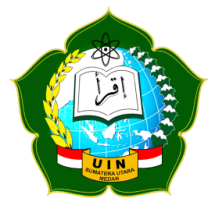 KELOMPOK KERJAPEKERJAAN Pengadaan Outsourcing Petugas Satuan Pengamanan (SATPAM) Tahun 2019UNIVERSITAS ISLAM NEGERI SUMATERA UTARA MEDANJalan Willem IskandarPasar V Telp. 6615683 – 6622925, Fax. 6615683 Medan Estate 20371BERITA ACARA PENJELASANNomor : 02/POKJA-POPSP/ULP-UIN-SU/XII/2018Pada hari ini Jum’at tanggal Empat Belas bulan Desember tahun dua ribu delapan belas (14-12-2018) jam 08.00 s/d 09.00 WIB, Kelompok Kerja Pengadaan Outsourcing Petugas Satuan Pengamanan (SATPAM) Tahun 2019 UIN Sumatera Utara Medan Tahun 2019 telah melaksanakan Penjelasan Dokumen Pascakualifikasi Satu File Harga Terendah Sistem Gugur Pekerjaan Pengadaan Outsourcing Petugas Satuan Pengamanan (SATPAM) Tahun 2019 UIN Sumatera Utara Medan Tahun 2019 melalui website http://lpse.kemenag.go.id dengan hasil sebagai berikut : Nama Paket Pekerjaan 	: Pengadaan Outsourcing Petugas Satuan Pengamanan   (SATPAM) Tahun 2019Lokasi 			: UIN Sumatera Utara Medan Nilai Total HPS 		: Rp 4.050.897.000,- (Empat milyar lima puluh juta   delapan ratus sembilan puluh tujuh ribu rupiah)Sumber Dana 		: DIPA BLU UIN Sumatera Utara Medan   Tahun Anggaran 2019 Dalam Penjelasan Dokumen Pascakualifikasi Satu File Harga Terendah Sistem Gugur Pekerjaan Pengadaan Outsourcing Petugas Satuan Pengamanan (SATPAM) Tahun 2019 UIN Sumatera Utara Medan Tahun 2019 melalui website http://lpse.kemenag.go.id tersebut terdapat 2 (dua) pertanyaan antara calon penyedia dengan Kelompok Kerja, yang terdapat pada Lampiran Berita Acara Penjelasan ini. Demikian Berita Acara Penjelasan Dokumen ini di buat dengan sebenarnya untuk dipergunakan sebagaimana mestinya. KELOMPOK KERJA Pekerjaan Pengadaan Outsourcing Petugas Satuan Pengamanan (SATPAM) Tahun 2019 UIN Sumatera Utara Medan Tahun 2019dtoLAMPIRAN : Dokumen Pascakualifikasi Satu File Harga Terendah Sistem Gugur Pekerjaan  Pengadaan Outsourcing Petugas Satuan Pengamanan (SATPAM) Tahun 2019 UIN Sumatera Utara Medan Tahun 2019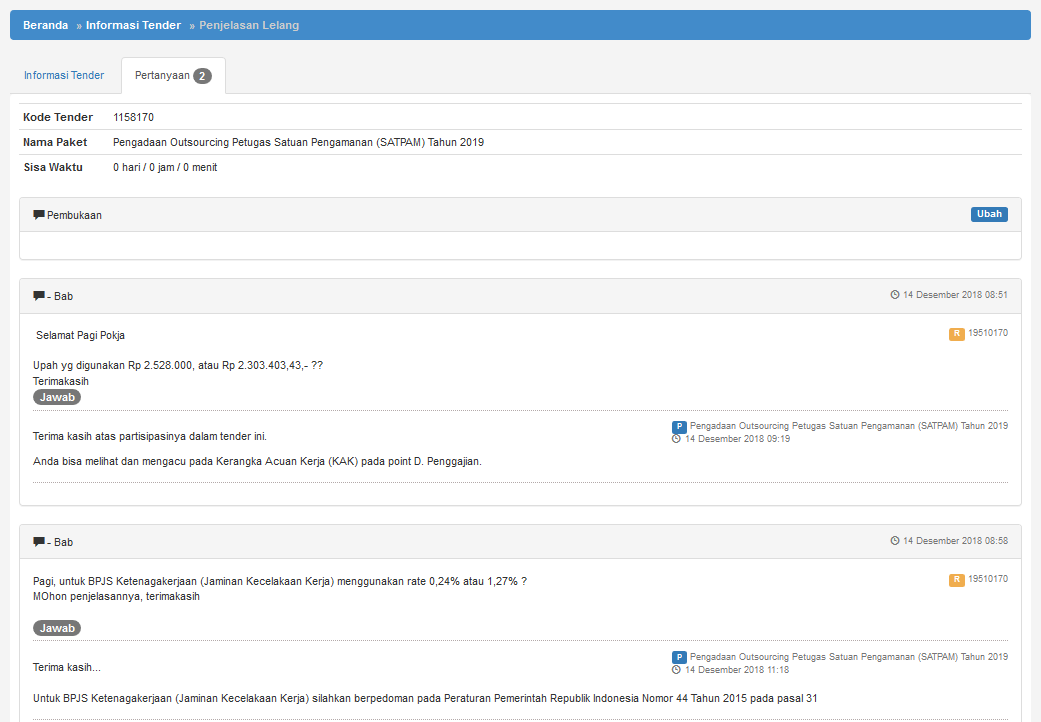 